OBČINA POLJČANEObčinski svet4. redna seja Občinskega sveta,2015Gradivo za 2. točko dnevnega redaPredlagatelj: Stane Kovačič, županZAPISNIK:  Zapisnik 3. redne seje Občinskega sveta Občine Poljčane z dne 4. februarja  2015 - osnutek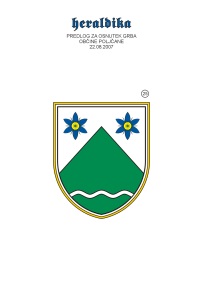 OBČINA  POLJČANEO b č i n s k i  s v e tBistriška cesta 65,  2319 Poljčanetelefon: 02 8029  220         fax: 02 8029 226         e-mail: obcina@poljcane.siZ A P I S N I K 3. redne seje Občinskega sveta Občine Poljčane,     ki je bila v sredo, 4. 2. 20153. redna seja Občinskega sveta Občine Poljčane, ki jo je vodil župan Stanislav Kovačič, je potekala v sejni sobi Občine Poljčane, Bistriška cesta 65, Poljčane. Pričela se je ob 15.00 uri. K tč. 1 dnevnega redaUgotovitev sklepčnostiŽupan je ugotovil, da je ob 15.00 uri prisotnih 15 svetnic in svetnikov Občinskega sveta Občine Poljčane. Seji so  prisostvovali še: predstavniki medijev, ga. Mojca Vtič, g. Bojan Sinič, ga. Barbara Furman in zaposleni v občinski upravi Občine Poljčane. K tč. 2 dnevnega reda Potrditev zapisnika 2. redne seje Občinskega sveta Občine PoljčaneGradivo za točko so člani sveta prejeli s sklicem seje. O zapisniku 2. redne seje Občinskega sveta Občine Poljčane ni razpravljal nihče.Župan je dal na glasovanje:PREDLOG SKLEPA:Občinski svet Občine Poljčane potrdi zapisnik 2. redne seje Občinskega sveta Občine Poljčane z dne, 13. 11. 2014.Navzočnost je priglasilo 15 članov sveta.ZA je glasovalo 15 članov sveta.Sklep je bil sprejet.K tč. 3 dnevnega reda Potrditev zapisnika 1. izredne seje Občinskega sveta Občine PoljčaneGradivo za točko so člani sveta prejeli s sklicem seje. O zapisniku 1. izredne seje Občinskega sveta Občine Poljčane ni razpravljal nihče.Župan je dal na glasovanje:PREDLOG SKLEPA:Občinski svet Občine Poljčane potrdi zapisnik 1. izredne seje Občinskega sveta Občine Poljčane z dne, 1. 12. 2014.Navzočnost je priglasilo 15 članov sveta.ZA je glasovalo 15 članov sveta.Sklep je bil sprejet.K tč. 4 dnevnega reda Določitev dnevnega reda 3. redne seje Občinskega sveta Občine Poljčane S sklicem seje so člani sveta prejeli predlog dnevnega reda 3. redne seje Občinskega sveta Občine Poljčane.D n e v n i   r e dUgotovitev sklepčnosti Potrditev zapisnika 2. redne seje Občinskega sveta Občine PoljčanePotrditev zapisnika 1. izredne seje Občinskega sveta Občine PoljčaneDoločitev dnevnega reda 3. redne seje Občinskega sveta Občine Poljčane Predlog proračuna Občine Poljčane za leto 2015 Odlok o spremembah in dopolnitvah Odloka o ustanovitvi javnega zavoda Vrtec »Otona Župančiča« Slov. Bistrica - I. obravnavaSklep o ustanovitvi začasnih komisij Občinskega sveta Občine PoljčaneSklep o določitvi cen najema grobnih mest in mrliških vežic v Občini PoljčaneSklep o povračilu stroškov organizatorjem volilne kampanje za lokalne volitve 2014 v Občini Poljčane Soglasje k ceni socialno varstvenih storitev »Pomoč družini na domu«Odpoklic in razrešitev predstavnikov Občine Poljčane v javnih zavodihKadrovske zadeve:Imenovanje članov stalnih delovnih teles:- imenovanje članov Statutarno pravne komisije- imenovanje članov Komisije za pritožbe in ugovore občanov- imenovanje članov Komisije za priznanja in odlikovanjaImenovanje članov Nadzornega odbora Občine PoljčaneImenovanje člana skupščine OKP Rogaška Slatina d.o.o.Vprašanja in pobudeInformacije Župan je podal predlog za razširitev dnevnega reda z novo 7. točko - Odlok o občinskem podrobnem prostorskem načrtu za »območje kompleksa Eurel« - I. obravnava.Ostale točke dnevnega reda se preštevilčijo.PREDLOG ZA SPREMEMBO DNEVNEGA REDA:Občinski svet sprejme predlog za razširitev dnevnega reda z novo 7. točko - Odlok o občinskem podrobnem prostorskem načrtu za »območje kompleksa Eurel« - I. obravnava.Navzočnost je priglasilo 15 članov sveta.ZA je glasovalo 15 članov sveta.Predlagana sprememba je bila sprejetaNato slediPREDLOG SKLEPA:Občinski svet sprejme predlog dnevnega reda 3. redne seje Občinskega sveta, skupaj s prej izglasovanim sklepom.Navzočnost je priglasilo 15 članov sveta.ZA je glasovalo 15 članov sveta. Dnevni red je bil sprejet.K tč. 5 dnevnega reda Predlog proračuna Občine Poljčane za leto 2015 Gradivo za točko so člani sveta prejeli s sklicem seje. Obrazložitev k tej točki dnevnega reda sta podala ga. Katja Pepelnak in župan.Razpravljali so: Jožef Kohne, Tomaž Kokot, Tomaž Marzidovšek, Silvestra Samastur, Vinko Zobec, Viktor Pušaver in Franc Valand.  Obrazložitve v razpravi so podali župan, Katja Pepelnak, Bojana Korez, Karmen Furman, Nataša Dvoršak in Renata Golob. Predlogi svetnikov in svetnic so bili sledeči:G. Tomaž Marzidovšekrazširitev  lokalne ceste 4404600 Novake – Studenice v prej obstoječe stanje (3m) pred izvedbo del projekta Oskrba s pitno vodo v porečju Dravinje;dokončanje del v Zg. Hrastovcu,  smer Podlipnik – Horvat v dolžini cca 300m (dokončanje kanalizacije, ureditev ceste in prestavitev električnega droga); v Načrt razvojnih programov bi bilo potrebno vnesti nov projekt »Ureditev struge potoka skozi naselje Krasna« in postavitev primerne odbojne ograje neposredno med cesto in potokom;zagotovitev sredstev za  izgradnjo širokopasovnega internetnega omrežja – optike,  ob predelih, kjer to ni zagotovljeno (Stanovsko, Studenice);	      -     prodaja objekta stara šola v Studenicah.G. Vinko Zobec      -     zagotoviti sredstva za ogrevanje knjižnice v Poljčanah;      -     zagotoviti sredstva za ureditev šolskega igriščaG. Viktor Pušaver      -     ureditev javne razsvetljave pri coni umirjenega prometa (lokalna cesta Zg. Poljčane –              Sp. Poljčane);  razširitev cone za umirjanje prometa na lokalni cesti Zg. Poljčane – Sp. Poljčane                                      (pred mrliško vežico).Nato sledi PREDLOG SKLEPA:Občinski svet Občine Poljčane sprejme sklep o izvedbi javne razprave o predlogu proračuna Občine Poljčane za leto 2015.Navzočnost je priglasilo 15 članov sveta.ZA je glasovalo 15 članov sveta. Sklep je bil sprejet.K tč. 6 dnevnega reda Odlok o spremembah in dopolnitvah Odloka o ustanovitvi javnega zavoda Vrtec »Otona Župančiča« Slov. Bistrica - I. obravnavaGradivo za točko so člani sveta prejeli s sklicem seje. Obrazložitev k tej točki dnevnega reda je podala ga. Bojana Korez. Razprave ni bilo, zato je župan dal na glasovanje PREDLOG SKLEPA:Občinski  svet  Občine  Poljčane  sprejme  Odlok o spremembah in dopolnitvah Odloka o ustanovitvi javnega zavoda Vrtec »Otona Župančiča« Slovenska Bistrica – I. obravnava.Navzočnost je priglasilo 15 članov sveta.ZA je glasovalo 15 članov sveta. Sklep je bil sprejet.K tč. 7 dnevnega reda (dnevni red – nova točka)Odlok o občinskem podrobnem prostorskem načrtu za »območje kompleksa Eurel« - I. obravnava Gradivo za točko so člani sveta prejeli s sklicem seje. Obrazložitev k tej točki dnevnega reda je podala ga. Nataša Dvoršak. Razpravljala sta: Jožef Kohne in predsedujoči. Po končani razpravi je župan dal na glasovanje PREDLOG SKLEPA:Občinski svet Občine Poljčane sprejme Odlok o občinskem podrobnem prostorskem načrtu za »območje kompleksa Eurel« v I. obravnavi.Navzočnost je priglasilo 15 članov sveta.ZA je glasovalo 15 članov sveta. Sklep je bil sprejet.K tč. 8 dnevnega reda (dnevni red – 7. točka )Sklep o ustanovitvi začasnih komisij Občinskega sveta Občine PoljčaneGradivo za točko so člani sveta prejeli s sklicem seje. Obrazložitev k tej točki dnevnega reda je podala ga. Karmen Furman. Razpravljali so: Tomaž Kokot, Vinko Zobec, Viktor Pušaver, Franc Valand  in predsedujoči.Predlogi svetnikov in svetnic so bili sledeči:G. Tomaž Kokot1. PREDLOG SKLEPA:V 3. PREDLOGU SKLEPA: Komisija za gospodarstvo in kmetijstvo ima  sedem članov se spremeni tako, da se glasi: »Komisija za gospodarstvo in kmetijstvo ima šest članov  (3 člani iz občinskega sveta in 3 zunanji člani).« Po končani razpravi je župan dal na glasovanje predlog sklepa.Navzočnost je priglasilo 15 članov sveta.ZA je glasovalo 8 članov sveta.PROTI sta glasovala 2 člana sveta (g. Vinko Zobec in g. Franc Valand).Sklep je bil sprejet.Nato slediPREDLOG SKLEPA ŠT. 1:Občinski svet občine Poljčane ustanovi Komisijo za okolje in prostor.Komisija ima pet članov.Naloge komisije so:- obravnava prostorske plane občine,- predlaga politiko prostorskega razvoja občine in spremlja njeno izvrševanje,- obravnava vprašanja načrtovanja s področja urbanizma, gradbeništva, infrastrukture in drugih posegov v prostor,- obravnava vprašanja izgradnje in vzdrževanja komunalne infrastrukture,- obravnava vprašanja ekologije, varstva naravne in kulturne dediščine,- opravlja druge naloge s svojega delovnega področja.PREDLOG SKLEPA ŠT. 2:Občinski svet Občine Poljčane ustanovi Komisijo za družbene dejavnosti.Komisija ima pet članov.Naloge komisije so:-  obravnava vprašanja v zvezi s šolstvom, zdravstvom, kulturo, otroškim varstvom,-  daje mnenja k ustanovitvenim aktom javnih zavodov in služb lokalnega pomena,- obravnava vprašanja v zvezi s športom, rekreacijo, raziskovalno dejavnostjo in društvenimi dejavnostmi,- pripravlja programe socialne politike občine in ga predlaga občinskemu svetu,- opravlja druge naloge s področja družbenih dejavnosti.PREDLOG SKLEPA ŠT. 3:Občinski svet Občine Poljčane ustanovi Komisijo za gospodarstvo in kmetijstvo.Komisija ima šest članov.Naloge komisije so:-  obravnava vprašanja razvoja gospodarstva in kmetijstva v občini,- spremlja in daje mnenja v zvezi z organiziranostjo in razvojem gospodarstva in kmetijstva v občini,- skrbi za celostni razvoj podeželja,-daje mnenja v zvezi z razvojem posameznih prioritetnih gospodarskih in kmetijskih dejavnosti v občini,- opravlja druge naloge s področja gospodarstva in kmetijstva.Navzočnost je priglasilo 15 članov sveta.ZA je glasovalo 8 članov sveta.PROTI je glasoval 1 član sveta (g. Franc Valand).Sklepi so bili sprejeti.K tč. 9 dnevnega reda (dnevni red – 8. točka )Sklep o določitvi cen najema grobnih mest in mrliških vežic v Občini PoljčaneGradivo za točko so člani sveta prejeli s sklicem seje. Obrazložitev k tej točki dnevnega reda je podala ga. Renata Golob.Razpravljali so: Silvestra Samastur, Renata Golob, Jožef Kohne in predsedujoči.Po končani razpravi je župan dal na glasovanje PREDLOG SKLEPA:o določitvi cen najema grobnih mest in mrliških vežic v Občini Poljčane 1. členCena groba in vzdrževanja na pokopališčih na območju občine Poljčane, znašajo:2. členCena uporabe mrliške vežice za en dan znaša 40,00 EUR za več dni uporabe pa 60,00 EUR.S ceno se pokrivajo stroški ogrevanja, električne energije in ostale komunalne storitve in so v zneskih brez DDV.3. členTa sklep začne veljati naslednji dan po objavi v Uradnem glasilu slovenskih občin, uporablja pa se do njegovega preklica.Navzočnost je priglasilo 15 članov sveta.ZA je glasovalo 14 članov sveta. PROTI ni glasoval nihče.Sklep je bil sprejet.K tč. 10 dnevnega reda (dnevni red – 9. točka )Sklep o povračilu stroškov organizatorjem volilne kampanje za lokalne volitve 2014 v Občini Poljčane Gradivo za točko so člani sveta prejeli s sklicem seje. Obrazložitev k tej točki dnevnega reda je podala ga. Karmen Furman.Razpravljali so:  Vinko Zobec in predsedujoči. G. Vinko Zobec se stroškom v višini 32,94 evra odpoveduje.Po končani razpravi je župan dal na glasovanje PREDLOG SKLEPA:Povrnejo se volilni stroški v višini maksimalnih zneskov organizatorjem volilne kampanje za lokalne volitve 2014 v Občini Poljčane:- g. Vincencu Zobcu v višini 32,94 evra,- Lista Staneta Kovačiča za Občino Poljčane v višini 146,61 evra,- Neodvisni listi za Poljčane v višini 52,92 evra in- Novi Sloveniji – krščanski demokrati v višini 59,13 evra.Povrnejo se volilni stroški organizatorju volilne kampanje za volitve župana, g. Stanislavu Kovačiču, v višini maksimalnega zneska 226,66 evra.Navzočnost je priglasilo 15 članov sveta.ZA je glasovalo 14 članov sveta. PROTI je glasoval 1 član sveta (g. Vinko Zobec).Sklep je bil sprejet.K tč. 11 dnevnega reda (dnevni red – 10. točka )Soglasje k ceni socialno varstvenih storitev »Pomoč družini na domu«Gradivo za točko so člani sveta prejeli s sklicem seje. Obrazložitev k tej točki dnevnega reda je podala ga. Bojana Korez.Razpravljali so: Tomaž Kokot, Silvestra Samastur, Ana Lešnik, Vinko Zobec, Cvetka Poslek, Vladimir Ganziti in Franc Valand.Obrazložitve v razpravi je podal župan. Po končani razpravi je župan dal na glasovanje PREDLOG SKLEPA:o določitvi cene socialno varstvene storitvepomoč družini na domI.Občinski svet Občine Poljčane daje soglasje k ceni socialnovarstvene storitve pomoč družini na domu, ki jo predlaga izvajalec Dom dr. Jožeta Potrča Poljčane, v višini 15,60 € na uro opravljene storitve ob delavnikih, 18,35 € na uro opravljene storitve ob nedeljah in nočnem času ter 19,90 € na uro opravljene storitve na dan državnega praznika in dela prostega dneva.II.Občina Poljčane subvencionira ceno urne postavke pomoč družini na domu v višini 10,60 €, razliko do polne cene prispevajo uporabniki storitve.III.Ta sklep začne veljati naslednji dan po objavi v Uradnem glasilu slovenskih občin, uporablja pa se od 1. 3. 2015 dalje. IV.Z dnem uporabe tega sklepa preneha veljati Sklep o določitvi cene socialno varstvene storitve pomoč družini na domu, številka 9000-0003/2013 (19-T15) z dne 15.5.2013.Navzočnost je priglasilo 15 članov sveta.ZA je glasovalo 15 članov sveta. Sklep je bil sprejet.Ob 17.15 je predsedujoči odredil petnajstminutni odmor. Seja se je nadaljevala ob 17.30 uri. Navzočih je bilo 15 svetnikov in svetnic. K tč. 12 dnevnega reda (dnevni red – 11. točka )Odpoklic in razrešitev predstavnikov Občine Poljčane v javnih zavodihGradivo za točko so člani sveta prejeli s sklicem seje. Obrazložitev k tej točki dnevnega reda je podal g. Tomaž Kokot, predsednik Komisije za mandatna vprašanja, volitve in imenovanja.V nadaljevanju je župan opozoril na napako v sklepu, in sicer: »Knjižnica Josipa Vošnjaka Slovenska Bistrica predstavnica Občine Poljčane v svetu javnega zavoda Knjižnica Josipa Vošnjaka Slovenska Bistrica je Petra URLEP (Imenovana je bila na 4. redni seji Občinskega sveta Občine Poljčane, dne 15. 3. 2011) se spremeni tako, da se glasi: »Knjižnica Josipa Vošnjaka Slovenska Bistrica predstavnica Občine Poljčane v svetu javnega zavoda Knjižnica Josipa Vošnjaka Slovenska Bistrica je Nataša KRAJNC (Imenovana je bila na 18. redni seji Občinskega sveta Občine Poljčane, dne 30. 1. 2013).«Razpravljali so: Vladimir Ganziti,  Vinko Zobec, Franc Valand, Ana Lešnik, Nataša Krajnc, Silvestra Samastur, Jožef Kohne in Viktor Pušaver.Obrazložitve v razpravi so podali g. Tomaž Kokot, ga. Karmen Furman in predsedujoči.Predlog svetnikov in svetnic je bil sledeč:1. PREDLOG SKLEPA:Predlagana 12. točka dnevnega reda (Odpoklic in razrešitev predstavnikov Občine Poljčane v javnih zavodih) se prestavi na naslednjo sejo.Po končani razpravi je župan dal na glasovanje predlog sklepa.Navzočnost je priglasilo 15 članov sveta.ZA je glasovalo 15 članov sveta.Sklep je bil sprejet.Občinski svet občine Poljčane je 12. točko dnevnega reda (Odpoklic in razrešitev predstavnikov Občine Poljčane v javnih zavodih)  prestavil na naslednjo sejo.K tč. 13 dnevnega reda (dnevni red – 12. točka )Kadrovske zadeve:Imenovanje članov stalnih delovnih teles:- imenovanje članov Statutarno pravne komisije- imenovanje članov Komisije za pritožbe in ugovore občanov- imenovanje članov Komisije za priznanja in odlikovanjaGradivo za točko so člani sveta prejeli s sklicem seje. Obrazložitev k tej točki dnevnega reda je podal g. Tomaž Kokot, predsednik Komisije za mandatna vprašanja, volitve in imenovanja.Razpravljali so: Vladimir Ganziti, Vinko Zobec, Silvestra Samastur, Franc Valand, Ana Lešnik, Andro Razboršek in predsedujoči. Obrazložitve v razpravi je podal g. Tomaž Kokot.Nato sledi.PREDLOG SKLEPA ŠT. 1:Občinski svet Občine Poljčane imenuje člane Statutarno pravne komisije v naslednji sestavi:Olgo Žolger za predsednico,Natašo Krajnc za namestnico predsednice,Matjaža Polanca za člana,Liljano Belič za članico,Viktorja Pušaverja za člana.Navzočnost je priglasilo 15 članov sveta.ZA je glasovalo 8 članov sveta.PROTI je glasovalo 7 članov sveta (g. Vladimir Ganziti, ga. Ana Lešnik, ga. Cvetka Poslek, g. Viktor Pušaver, ga. Petra Urlep, g. Franc Valand in g. Vinko Zobec).Sklep je bil sprejet.Nato sledi.PREDLOG SKLEPA ŠT. 2:Občinski svet Občine Poljčane imenuje člane Komisije za pritožbe in ugovore občanov v naslednji sestavi:Ano Lešnik za predsednico,Damjana Perka za namestnika predsednice,Jurija Gabra za člana,Natašo Krajnc za članico,Jožefa Kohneta za člana.Navzočnost je priglasilo 15 članov sveta.ZA je glasovalo 8 članov sveta.PROTI je glasovalo 7 članov sveta (g. Vladimir Ganziti, ga. Ana Lešnik, ga. Cvetka Poslek, g. Viktor Pušaver, ga. Petra Urlep, g. Franc Valand in g. Vinko Zobec).Sklep je bil sprejet.Nato slediPREDLOG SKLEPA ŠT. 3:Občinski svet Občine Poljčane imenuje člane Komisije za priznanja in odlikovanja v naslednji sestavi:Tomaža Marzidovška za predsednika,Andreja Samasturja za namestnika predsednika,Ano Bračič za članico,Tomaža Kokot za člana,Vincenca Zobca za člana.	Navzočnost je priglasilo 15 članov sveta.ZA je glasovalo 8 članov sveta.PROTI je glasovalo 7 članov sveta (g. Vladimir Ganziti, ga. Ana Lešnik, ga. Cvetka Poslek, g. Viktor Pušaver, ga. Petra Urlep, g. Franc Valand in g. Vinko Zobec).Sklep je bil sprejet.Nato sledi. - Imenovanje članov Nadzornega odbora Občine PoljčaneGradivo za točko so člani sveta prejeli s sklicem seje. Obrazložitev k tej točki dnevnega reda je podal g. Tomaž Kokot, predsednik Komisije za mandatna vprašanja, volitve in imenovanja.V nadaljevanju je g. Tomaž Kokot na pobudo svetnika g. Vinka Zobca predstavil izkušnje predlaganih članov Nadzornega odbora Občine Poljčane. Razpravljali so: Vinko Zobec, Franc Valand, Vladimir Ganziti, Ana Lešnik, Olga Žolger, Vinko Zobec, Petra Urlep, Jožef Kohne in predsedujoči.Predlagan je bil odmor, da se Komisija za mandatna vprašanja, volitve in imenovanja sestane in preuči predlog.V nadaljevanju je predsedujoči odredil petminutni odmor. Seja se je nadaljevala ob 19.11 uri. Navzočih je bilo 15 svetnikov in svetnic. Predsedujoči je predal besedo g. Tomažu Kokotu, predsedniku Komisije za mandatna vprašanja, volitve in imenovanja.Nato sledi.Novi predlog za člane Nadzornega odbora Občine Poljčane:Boris Presker,Srečko Gorišek,Vito Kunstek,Aleksander Marzidovšek,Melanija Perdan Potočnik.Razpravljali so: Tomaž Kokot, Viktor Pušaver, Franc Valand in predsedujoči. Nato slediPREDLOG SKLEPA ŠT. 4:Občinski svet Občine Poljčane imenuje člane Nadzornega odbora Občine Poljčane v naslednji sestavi:Boris Presker,Srečko Gorišek,Vito Kunstek,Aleksander Marzidovšek,Melanija Perdan Potočnik.Navzočnost je priglasilo 15 članov sveta.ZA je glasovalo 12 članov sveta.PROTI so glasovali 3 člani sveta (ga. Petra Urlep, g. Vladimir Ganziti in g. Viktor Pušaver).Sklep je bil sprejet.Nato sledi. -Imenovanje člana skupščine OKP Rogaška Slatina d.o.o.Gradivo za točko so člani sveta prejeli s sklicem seje. Obrazložitev k tej točki dnevnega reda je podal g. Tomaž Kokot, predsednik Komisije za mandatna vprašanja, volitve in imenovanja.Razpravljali so: Franc Valand in predsedujoči.Nato slediPREDLOG SKLEPA ŠT. 5:Občinski svet Občine Poljčane imenuje za predstavnika Občine Poljčane v skupščino javnega podjetja OKP Rogaška Slatina d.o.o. Matjaža POLANCA.Navzočnost je priglasilo 14 članov sveta.ZA je glasovalo 7 članov sveta.PROTI je glasovalo 7 članov sveta (g. Vladimir Ganziti, ga. Ana Lešnik, ga. Cvetka Poslek, g. Viktor Pušaver, ga. Petra Urlep, g. Franc Valand in g. Vinko Zobec).Sklep ni bil sprejet. K tč. 14 dnevnega reda (dnevni red – 13. točka )Vprašanja in pobudeG. Franc ValandPobuda: Predlaga, da se ukinejo sejnine za člane občinskega sveta v vseh komisijah, ostane pa sejnina članom Komisije za  mandatna vprašanja, volitve in imenovanja (plačilo od tretje seje dalje) in člane Nadzornega odbora.V nadaljevanju je potekala razprava na podano pobudo. Razpravljali so: Tomaž Kokot, Franc Valand in župan. Po zaključeni razpravi je župan dal na glasovanje naslednji predlog: »Občinski svet Občine Poljčane sprejme predlog, da se ukinejo sejnine za člane Občinskega sveta v vseh komisijah, ostane pa sejnina članom Komisije za  mandatna vprašanja, volitve in imenovanja (plačilo od tretje seje dalje) in članom Nadzornega odbora.«Navzočnost je priglasilo 15 članov sveta.ZA je glasovalo 7 članov sveta.PROTI je glasovalo 7 članov sveta (g. Slavko Kodrič, g. Jožef Kohne, g. Tomaž Kokot, ga. Nataša Krajnc, g. Tomaž Marzidovšek, g. Andro Razboršek in ga. Silvestra Samastur).Predlog ni bil sprejet. G. Jožef  KohneVprašanje: Pove, da so po izgradnji vodnega omrežja ostale lokalne ceste Sp. Brežnica – Stanovsko in Podboč v grobem asfaltu. Ali se bodo ceste vzpostavile v prvotno stanje (popravil asfalt)?Župan pove, da se bodo asfalterska dela dokončala spomladi.Pobuda: Opozoril je na problem ob pluženju lokalne ceste Zg. Poljčane – Sp. Poljčane pri coni umirjenega prometa.G. Tomaž MarzidovšekPobuda: Prisotne je seznanil z vsebino odgovora župana na dopis krajanov Krasne. Sprašuje kaj se je na tem področju v zadnjih štirih mesecih naredilo. Pove, da je bila lokalna cesta Krasna – Studenice narejena v širini 2,7 m namesto širine 3 m. Ali bodo dela opravljena do konca meseca avgusta 2015?Župan pove, da bodo dela opravljena tako kot piše v dopisu.G. Tomaž KokotPobuda: Predlaga, da bi bile naslednje seje Občinskega sveta sklicane ob torkih, ob 16. ali četrtkih,  ob 16. uri.Ga. Olga ŽolgerPobuda: Predlaga, da se uredijo bankine in da se pokrpajo luknje na cesti v ulici Prekomorskih brigad. Ulica je v nočnem času zelo temna, zato predlaga tudi ureditev javne razsvetljave.Pohvala:  Pohvalila je zgodbo g. Vesne Žerak, ki je bila objavljena v časopisu Panorama. Naj bo pohvala spodbuda za nadaljevanje dobro opravljenega dela.G. Vinko ZobecPobuda: V nadaljevanju je svetnik g. Vinko Zobec seznanil člane Sveta z vsebino članka, ki je bil objavljen v časopisu Panorama dne, 8. 1. 2015. Razpravljali so: Olga Žolger, Vladimir Ganziti, Vinko Zobec in župan. Po končani razpravi je svetnik g. Vinko Zobec zahteval javno opravičilo v časopisu Panorama do dne, 4. 3. 2015.Pobuda: Predlaga, da se meja med naseljema Poljčane in Spodnje Poljčane v delu, ki se navezuje na osnovno šolo in vrtec korigira in sicer tako, da bi parcele k.o. Brezje pri Poljčanah spadale v naselje Poljčane.K tč. 15 dnevnega reda (dnevni red – 14. točka )Informacije G. Vinko Zobec - je vse prisotne povabil na praznovanje 25. obletnice  Košutinih kolednikov, ki bo v soboto, 7. februarja, ob 17. uri v telovadnici osnovne šole.S tem je bil izčrpan dnevni red 3. redne seje Občinskega sveta Občine Poljčane, zato je župan ob 20.10. uri sejo zaključil.Vrsta grobnega mestaCena v EUR brez DDVNajem grobnega mestaenojni (navadni)8,00dvojni (družinski)11,00grobnica13,00žarni grob8,00žarni zid8,00Prvi najem grobnega mestaenojni (navadni)35,00dvojni (družinski)40,00grobnica (obstoječa)80,00žarni grob – s spomenikom800,00žarni grob – brez spomenika200,00žarni zid800,00Vzdrževanje pokopališčaredno letno vzdrževanje10,00Zapisala:ŽupanAnita GajšekStanislav Kovačič